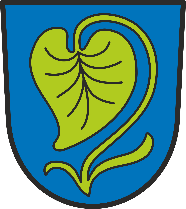      Vítání občánků města Heřmanův Městecpřihláška  Jméno/jména a příjmení dítěte:   …………………………….……………………….……………………….. Datum narození:                                       …..………………………………………………….......................................                                                                       (tyto údaje jsou uvedeny v „Knize zápisů o uvítání do života)Adresa trvalého pobytu dítěte: HEŘMANŮV MĚSTEC,   ……...………………………………………………….Rodiče (zákonný zástupce) dítěte:     ………………………………….……………………………………………. Kontakt na rodiče: telefon, e-mail (není povinné):  ……………..………….…………….……………………..…. Pozvánku zašlete na adresu:       ………..…………………………..…………………………………………….Prohlášení rodičů dítěte – zákonných zástupců:Máme zájem zúčastnit se s naší dcerou/naším synem slavnostního obřadu „Vítání občánků města Heřmanův Městec“ dne ………………………Jako zákonný zástupce dítěte:souhlasím* - nesouhlasím*   s pořízením fotografií a se zveřejněním fotografií z této akce, uvedením jména a příjmení našeho dítěte (zápis do pamětní knihy, fototablo ve výloze obchodu „Heřmánek“, měsíční zpravodaj „Leknín“), případně s pořízením obrazového záznamu městské televize „Leknín.TV“ a na webových stránkách města.svým podpisem uděluji souhlas městu Heřmanův Městec se zpracováním osobních údajů dítěte a též mé osoby v rozsahu výše uvedeném, a to v souladu se zákonem č.  89/2012 Sb., občanský zákoník, v platném znění, zákonem č. 128/2000 Sb., o obcích, ve znění pozdějších předpisů a Nařízením Evropského parlamentu a Rady (EU) 2016/679 o ochraně fyzických osob v souvislosti se zpracováním osobních údajů a o volném pohybu těchto údajů a o zrušení směrnice 95/46/ES (obecné nařízení o ochraně osobních údajů - GDPR).Vyplněním tohoto formuláře projevuje občan svobodnou vůli a vydává souhlas se shromažďováním, zpracováním 
a uchováním výše uvedených osobních údajů. V souladu s GDPR jsou všechny zde uvedené údaje shromažďovány a zpracovávány oddělením matriky a evidence obyvatel MěÚ Heřmanův Městec za účelem možnosti kontaktování v souvislosti se zasláním pozvánky, přípravy a všech úkonů nutných k zajištění organizace slavnostního obřadu Vítání občánků. Osobní údaje uvedené v tomto vyplněném souhlasu nebudou dále žádným způsobem zpracovávány, jakmile pomine účel použití tohoto souhlasu. V Heřmanově Městci dne …………………               ……………….………………………..……………..                                                                                                                                                                                                                                                podpis rodičů dítěte – zákonných zástupců